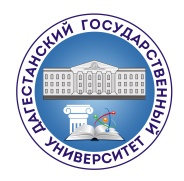 СОГЛАСОВАНО                                                       УТВЕРХДЕНОПроректор по  дополнительному                        Директор института дополобразованию, филиалам и                                 нительного образованияразвитию инфраструктуры                                                       Г.С.Султанов                                     М.Г. Исаев__________________2023__ г.                                          _______________2023___г.ДОПОЛНИТЕЛЬНАЯ ПРОФЕССИОНАЛЬНАЯ ПРОГРАММАПОВЫШЕНИЯ КВАЛИФИКАЦИИ (ДПП ПК)Технологии использования цифровых инструментариев на учебных занятиях по профилю педагогической деятельностиОбъем: 56 часовМахачкала, 2023Разработчик __Загиров Н.Ш._____________СОГЛАСОВАНО:Должность ________________И.О. ФамилияДиректор ИДО     Г.С.Султанов         Программа «Технологии использования цифровых инструментариев на учебных занятиях по профилю педагогической деятельности»____________________________________________________ ориентирована на(название программы)повышение квалификации    преподавателей____вузов________________________________________________(категория слушателей)Дополнительная профессиональная программа повышения квалификации « Технологии использования цифровых инструментариев на учебных занятиях по профилю педагогической деятельности   »   разработана в соответствии с Порядком организации и осуществления образовательной деятельности по дополнительным профессиональным программам (Утвержден приказом Министерства образования и науки Российской Федерации от 1 июля 2013 г. N 499).Разработчик:  факультет повышения квалификации преподавателей. Канд. физмат. наук, доцент Загиров Н.Ш., канд.э.н., доцент Султанов Г.С.Согласовано:I.  ОБЩАЯ ХАРАКТЕРИСТИКА1.1. Нормативно-правовые основания разработки программы Нормативную правовую основу разработки программы составляют:- Федеральный закон от 29 декабря 2012 г. № 273-ФЗ «Об образовании в Российской Федерации»;- Приказ Министерства образования и науки Российской Федерации от 1 июля 2013 г. № 499 «Об утверждении Порядка организации и осуществления образовательной деятельности по дополнительным профессиональным программам»; -  Трудовой кодекс Российской Федерации от 30 декабря . №197-ФЗ;- Приказ Минсоцразвития РФ от 11 января . №1н «Об утверждении единого квалификационного справочника должностей руководителей, специалистов и служащих, раздел «Квалификационная характеристика должностей руководителей и специалистов высшего профессионального и дополнительного профессионального образования»;- Методические рекомендации-разъяснения по разработке дополнительных профессиональных программ на основе   профессиональных стандартов Министерства образования и науки РФ от 22 апреля ., - Устав федерального государственного бюджетного образовательного учреждения высшего профессионального образования «Дагестанский государственный университет»; - Локальные акты ДГУ.1.2. Цель реализации ДПП ПК.Дополнительная профессиональная программа повышения квалификации « Технологии использования цифровых инструментариев на учебных занятиях по профилю педагогической деятельности »  призвана повысить профессиональные компетентности педагогов для достижения нового уровня качества образования. Целью реализации программы является совершенствование методических и профессиональных компетенций, необходимых для повышения профессионального уровня в рамках имеющейся квалификации:реализовывать основные требования профессионального стандарта педагога;применять различные  способы сетевого взаимодействия и сотрудничества с различными участниками образовательного процесса;соответствовать современным требованиям в ИКТ-компетентности педагога.Дополнительное образование по настоящей программе направлено на удовлетворение образовательных и профессиональных потребностей, профессиональное развитие человека, обеспечение соответствия его квалификации меняющимся условиям профессиональной деятельности и социальной среды.1.3 Требования к слушателю.На курс повышения квалификации принимаются слушатели, имеющие  высшее образование:педагогические работники сферы высшего профессионального образования, занимающиеся учебной, научной деятельностью.Возрастных ограничений нет.Требования к результатам освоения программыСлушатель, освоивший программу должен обладать профессиональными компетенциями.В результате освоения программы слушатели приобретут следующие компетенции, необходимые для  реализации образовательной программы:Знать/понимать:рамочный документ профессионального стандарта педагога, включающий в себя:перечень профессиональных и личностных требований, действующий на всей территории Российской Федерации; структуру  профессиональной деятельности педагога: обучение, требования к личностным качествам педагога;требования ФГОС, регламентирующие профессиональную педагогическую деятельность в условиях ИОС; основные компоненты ИОС ОО; возможности современных сетевых интернет-ресурсов и сервисов для организации взаимодействия всех участников образовательного процесса;основные концептуальные идеи и методологические основания ФГОС, особенности современного этапа развития информационных и коммуникационных технологий.основные концептуальные идеи и положения, лежащие в основе ФГОС; технолого-методические основы организации процесса обучения на основе требований ФГОС; проблемно-поисковой, исследовательской, проектной и других видов учебно-познавательной деятельности обучаемых в урочной и внеурочной работе по предмету; современные подходы к оцениванию образовательных результатов.Уметь:грамотно пользоваться   «Профессиональным стандартом педагога»; адекватно оценивать результаты своей профессиональной деятельности на основе  требований профессионального стандарта педагога;осуществлять дистанционное сопровождение деятельности с использованием Интернет-технологий.оценивать уровень своей ИКТ-компетентности; определять направления саморазвития в области ИКТ; выбирать электронные образовательные ресурсы для профессиональной деятельности.Владеть:современными формами и методами  обучения, воспитания и развития обучаемых;опытом использования нескольких сетевых инструментов в организации образовательной деятельности;опытом организации и осуществления процесса обучения;опытом представления об особенностях организации образовательного процесса в условиях внедрения ИКТ.Категория слушателей – преподаватели вузовТрудоемкость обучения для слушателя - 56 часовФорма обучения: очная,  очно-заочная с использованием ДОТ.При успешном завершении обучения выдается удостоверение о повышении квалификации установленного образца.1.4. Объем и срок получения образования ДПП ПК.Объем: 56 часовСрок реализации программы: семестр, одно 4-часовое занятие в неделю.1.5. Виды и задачи профессиональной деятельности.Слушатель, освоивший дополнительную профессиональную программу готов решать следующие профессиональные задачи:Научно-педагогические, относящиеся к проектированию и подготовке учебного процессаРазработка и совершенствование образовательных программ и учебных программ модулей, дисциплин, практикПодготовка информационных образовательных ресурсов и учебно- методических материаловПодбор и адаптация методов интерактивного обученияИнтеграция результатов научно-исследовательской деятельности в проект содержания и технологии учебного процессаОсуществление профессиональных коммуникаций в обучении1.6. Планируемые результаты освоения ДПП ПКСлушатель, освоивший дополнительную профессиональную программу «Технологии использования цифровых инструментариев на учебных занятиях по профилю педагогической деятельности», должен обладать следующими профессиональными компетенциями, на которые ориентирована программа повышения квалификации:II. ДОКУМЕНТЫ, РЕГЛАМЕНТИРУЮЩИЕ СОДЕРЖАНИЕ И ОРГАНИЗАЦИЮ ОБРАЗОВАТЕЛЬНОГО ПРОЦЕССА ПРИ РЕАЛИЗАЦИИ ДПП ПК  Технологии использования цифровых инструментариев на учебных занятиях по профилю педагогической деятельности2.1. Учебный планУчебный план (Приложение 1) составлен из расчета общей трудоемкости 56 часов:контактная работа -  42 часалекции –20 часовпрактические занятия и семинары –18 часовсамостоятельная работа – 14 часовитоговая аттестация –4 часаСрок реализации программы: семестр2.2. Календарный учебный графикВ календарный учебный график (Приложение 2) включаются: даты начала и окончания обучения; продолжительность обучениясроки проведения итоговой аттестаций.2.3. Матрица компетенций, формируемых в результате освоения программыСлушатель, освоивший дополнительную профессиональную программу, должен обладать следующими профессиональными компетенциями, на которые ориентирована программа повышения квалификации (Приложение 3):2.4. Рабочие программы модулей. Рабочие программы модулей определяют объем, содержание, порядок изучения и преподавания модулей, а также способы контроля результатов их усвоения. Программа состоит из двух модулей. Первый является инвариантным, а второй, профессиональный блок, является вариативным. Его содержание определяет кафедра, преподаватели которой будут проходить повышение квалификации.  (Приложение 4)2.5. Итоговая аттестация.Демонстрация слушателями сформированных профессиональных компетенций будет проводиться в рамках круглого стола или при аттестации комиссиейIII. УСЛОВИЯ РЕАЛИЗАЦИИ ПРОГРАММЫ3.1. Организационно-педагогические условия реализации программы	Качество повышения квалификации будет обеспечено высококвалифицированным профессорско-преподавательским составом ДГУ, , а также специалистами-практиками.Реализация дополнительной профессиональной программы повышения квалификации обеспечивается научно-педагогическими кадрами, имеющими базовое образование, соответствующее профилю преподаваемых дисциплин, и систематически занимающимися научной и научно-методической деятельностью.Доля преподавателей, имеющих ученую степень и/или ученое звание, в общем числе преподавателей, обеспечивающих образовательный процесс по программам дополнительной профессиональной программы повышения квалификации, составляет более 80%, ученую степень доктора наук и/или ученое звание профессора имеют 60% преподавателей.3.2. Материально-технические условия реализации программы.При реализации программы дополнительного образования будут задействованы имеющиеся на балансе Дагестанского государственного университета:аудитории, компьютерные классы, научная библиотека.В ходе реализации программы  будут привлечены Интернет-ресурсы свободного доступа и учебные разделы официальных сайтов лицензионных программных пакетов.Приложение 1УЧЕБНЫЙ ПЛАНдополнительной профессиональной программыповышения квалификацииТехнологии использования цифровых инструментариев на учебных занятиях по профилю педагогической деятельностиФорма обучения – очная, очно-заочная, дистанционнаяМахачкала 2023Программа повышения квалификации Технологии использования цифровых инструментариев на учебных занятиях по профилю педагогической деятельности Согласовано: Приложение 2КАЛЕНДАРНЫЙ УЧЕБНЫЙ ГРАФИКдополнительной профессиональной программы повышения квалификацииТехнологии использования цифровых инструментариев на учебных занятиях по профилю педагогической деятельностиФорма обучения – очная,  дистанционнаяКурсы проводятся в течение одного семестра, одно 4-часовое занятие в неделюСогласовано: Директор института дополнительного образования                                                                                                  Г.С. СултановНачальник учебно- методического управления                                                                                                        А.Г. СаидовОтветственный исполнитель программы                             Н.Ш.ЗагировПриложение 3МАТРИЦА компетенций, формируемых в результате освоения дополнительной профессиональной программы повышения квалификацииТехнологии использования цифровых инструментариев на учебных занятиях по профилю педагогической деятельностиФорма обучения – очная, дистанционнаяМахачкала 2023Реализуемые типы задач профессиональной деятельности:Обучение в ОО - (ПК-1   -  ПК-3)Научно-производственная - (ПК-4 -  ПК-6)Согласовано: Приложение 4РАБОЧАЯ ПРОГРАММА МОДУЛЯЦИФРОВИЗАЦИЯ ОБУЧЕНИЯДополнительная профессиональная программа повышения квалификацииТехнологии использования цифровых инструментариев на учебных занятиях по профилю педагогической деятельностиФорма обучения: очная,  дистанционнаяМахачкала 2023Модуль1 «Цифровизация обучения» дополнительной профессиональной		программы повышения квалификации  Технологии использования цифровых инструментариев на учебных занятиях по профилю педагогической деятельностиразработан в соответствии с Порядком организации и осуществления образовательной деятельности по дополнительным профессиональным программам (Утвержден приказом Министерства образования и науки Российской Федерации от 1 июля 2013 г. N 499).Разработчик:  факультет повышения квалификации преподавателей канд. физмат. наук, доцент Загиров Н.Ш.Согласовано:ПОЯСНИТЕЛЬНАЯ ЗАПИСКА   Реализация модуля «ЦИФРОВИЗАЦИЯ ОБУЧЕНИЯ» дополнительной профессиональной программы повышения квалификации Технологии использования цифровых инструментариев на учебных занятиях по профилю педагогической деятельности    позволит повысить профессиональные компетентности педагогов для достижения нового уровня качества образования, соответствующего требованиям федерального государственного образовательного стандарта высшего образования.    Модуль  разработан на основе:- Федерального закона от 29.12.2012 г. №273-ФЗ «Об образовании в Российской Федерации»;- Приказа Министерства образования и науки Российской Федерации от 1 июля . №499 «Об утверждении порядка организации и осуществления образовательной деятельности по дополнительным профессиональным программам»;-  Трудового кодекса Российской Федерации от 30 декабря . №197-ФЗ;- Приказа Минсоцразвития РФ от 11 января . №1н «Об утверждении единого квалификационного справочника должностей руководителей, специалистов и служащих, раздел «Квалификационная характеристика должностей руководителей и специалистов высшего профессионального и дополнительного профессионального образования»;- Методических рекомендаций-разъяснений по разработке дополнительных профессиональных программ на основе   профессиональных стандартов Министерства образования и науки РФ от 22 апреля ., Целью реализации модуля является совершенствование методических и профессиональных компетенций, необходимых для повышения профессионального уровня в рамках имеющейся квалификации:реализовывать основные требования профессионального стандарта педагога;применять различные  способы сетевого взаимодействия и сотрудничества с различными участниками образовательного процесса и развитию ОИС ОО;осуществлять учебно-воспитательную  и коррекционно-развивающую  работу со студентами с ОВЗ в условиях ФГОС ООО;учитывать особенности построения занятия в контексте требований ФГОС ОО, современных достижений педагогики и психологии, а также передового педагогического опыта, использовать нормативно-правовые документы в своей деятельности;соответствовать современным требованиям в ИКТ-компетентности педагога.УЧЕБНО-ТЕМАТИЧЕСКИЙ ПЛАНМодуль1. ЦИФРОВИЗАЦИЯ ОБУЧЕНИЯ дополнительной профессиональной образовательной программы повышения квалификации  Технологии использования цифровых инструментариев на учебных занятиях по профилю педагогической деятельностиСодержательная часть модуля  ЦИФРОВИЗАЦИЯ ОБУЧЕНИЯ1.1. Основы цифровой грамотности (поисковые системы, способы восстановления файлов, ЭБС):Входное тестирование по цифровой грамотностиСпособы поиска и сохранения интернет-информацииЭБС.1.2. Способы создания презентаций. Примеры мастер – классов:Различные презентации (диаграммы, графики, рисунки. таблицы)Мастер-классы эффективного использования презентаций на занятиях различного вида. 1.3. Коллективные формы доступа к ЕОР. GOOGLE-формы:ЕОР. Функциональные возможности. Доступ и использованиеКлассификация форм. Различные применения в образовательной деятельности1.4. Способы обработки табличной информации:Классификация таблицОбработка табличной информации в EXCEL.1.5. Тестирование на платформе Moodle:Способы контроля знанийДемонстрация организации тестирования. 1.6. Запись обучающихся на курс на платформе Moodle:Запись студентов (группой, индивидуально)Запись студентов-заочников. 1.7. Алгоритм конструирования электронного учебника:Назначение электронного документаКонструктор сайтовРАБОЧАЯ ПРОГРАММА МОДУЛЯПРОФЕССИОНАЛЬНЫЙ БЛОКДополнительная профессиональная программа повышения квалификацииТехнологии использования цифровых инструментариев на учебных занятиях по профилю педагогической деятельностиФорма обучения: очная,  дистанционная                                           Махачкала 2023МОДУЛЬ  « Профессиональный блок » дополнительной профессиональной программы повышения квалификации Технологии использования цифровых инструментариев на учебных занятиях по профилю педагогической деятельности (гуманитарное направление) разработан кафедрой    методики преподавания русского языка и литературы  в соответствии с Порядком организации и осуществления образовательной деятельности по дополнительным профессиональным программам (Утвержден приказом Министерства образования и науки Российской Федерации от 1 июля 2013 г. N 499).Разработчик:  д.п.н., профессор Магомедова Тамара Ибрагимовна. Согласовано:ПОЯСНИТЕЛЬНАЯ ЗАПИСКАМодуль «Профессиональный блок» дополнительной профессиональной программы повышения квалификации Технологии использования цифровых инструментариев на учебных занятиях по профилю педагогической деятельности позволит повысить профессиональные компетентности преподавателя кафедры Мировой и региональной экономики для достижения нового уровня качества обучения, соответствующего требованиям федерального государственного образовательного стандарта основного общего и среднего общего образования.     Программа разработана на основе:- Федерального закона от 29.12.2012 г. №273-ФЗ «Об образовании в Российской Федерации»;- Приказа Министерства образования и науки Российской Федерации от 1 июля . №499 «Об утверждении порядка организации и осуществления образовательной деятельности по дополнительным профессиональным программам»;-  Трудового кодекса Российской Федерации от 30 декабря . №197-ФЗ;- Приказа Минсоцразвития РФ от 11 января . №1н «Об утверждении единого квалификационного справочника должностей руководителей, специалистов и служащих, раздел «Квалификационная характеристика должностей руководителей и специалистов высшего профессионального и дополнительного профессионального образования»;- Методических рекомендаций-разъяснений по разработке дополнительных профессиональных программ на основе   профессиональных стандартов Министерства образования и науки РФ от 22 апреля ., Целью реализации модуля является совершенствование методических и профессиональных компетенций, необходимых для повышения профессионального уровня преподавателя кафедры              Реализация модуля позволит: учитывать особенности построения занятия в контексте требований ФГОС ОО, современных достижений педагогики и психологии, а также передового педагогического опыта;осуществлять обучение студентов профилей Региональная экономика, Регионоведение РФ и Международные отношения с учётом современных достижений педагогики и психологии,  передового педагогического опыта.УЧЕБНО-ТЕМАТИЧЕСКИЙ ПЛАНМодуль 2. « Профессиональный блок »дополнительной профессиональной образовательной программыТехнологии использования цифровых инструментариев на учебных занятиях по профилю педагогической деятельностиСодержательная часть модуля « Профессиональный блок»подробно отражена в таблице учебно-методического плана модуля                        Общая для двух модулей информация     1. Образовательные технологии  программыВ процессе реализации программы применяются следующие образовательные технологии: развивающее обучение, проблемное обучение, коллективная система обучения, лекционно-зачетная система обучения, технология развития критического мышления. При чтении данного курса применяются такие виды лекций, как вводная, лекция-информация, обзорная, проблемная, лекция-визуализация. Для реализации компетентностного подхода предусматривается использование в учебном процессе активных и интерактивных форм проведения аудиторных и внеаудиторных занятий, интерактивного информационного моделирования,  разбор конкретных ситуаций с целью формирования и развития профессиональных навыков обучающихся. Владение навыками работы с интернет-ресурсами.. Практические занятия проходят в компьютерном классе.2. Материально-технические условия реализации программыДагестанский государственный университет располагает материально-технической базой, обеспечивающей эффективную реализацию дополнительной профессиональной программы повышения квалификации Технологии использования цифровых инструментариев на учебных занятиях по профилю педагогической деятельности , практической и научно-исследовательской работы слушателей, которые предусмотрены учебным планом повышения квалификации и соответствующей действующим санитарным и противопожарным правилам и нормам.Реализуемая программа повышения квалификации обеспечена необходимым комплектом    программного обеспечения. При проведении лекционных, практических и семинарских занятий используется аудитория №28 (кабинет ФПКП), в распоряжении слушателей имеется библиотечный фонд ДГУ и т.д.  Перечень необходимых технических средств обучения, используемых в учебном процессе для освоения дисциплины:компьютерное и мультимедийное оборудование;видео- и аудиовизуальные средства обучения;раздаточный и дидактический материал для обеспечения практических и семинарских занятий.учебно-методические и информационно-справочные материалы      3.ОЦЕНКА КАЧЕСТВА ОСВОЕНИЯ ПРОГРАММЫ(формы аттестации, оценочные и методические материалы)Виды и формы текущего контроля успеваемости и промежуточной аттестации.В процессе обучения используются следующие виды контроля:-	письменные работы (оформленные ответы на практические задания);-	контроль с помощью технических средств и информационных систем.Каждый вид выделяется по способу выявления формируемых компетенций:-	в процессе беседы преподавателя и слушателя;-	в процессе создания и проверки письменных материалов;-	путем использования компьютерных программ и т.п.Устный опрос позволяет оценить знания и кругозор слушателя, умение логически построить ответ, владение монологической речью и иные коммуникативные навыки.Письменные работы позволяют экономить время преподавателя, проверить обоснованность оценки и уменьшить степень субъективного подхода к оценке подготовки слушателя, обусловленного его индивидуальными особенностями.Использование информационных технологий и систем обеспечивает:-	быстрое и оперативное получение объективной информации о фактическом усвоении слушателями контролируемого материала, в том числе непосредственно в процессе занятий;-	возможность детально и персонифицировано представить эту информацию преподавателю для оценки учебных достижений и оперативной корректировки процесса обучения;-	формирования и накопления интегральных (рейтинговых) оценок достижений слушателей по всем модулям программы;-	привитие практических умений и навыков работы с информационными ресурсам и средствами;-	возможность самоконтроля и мотивации слушателей в процессе самостоятельной работы.Каждый из видов контроля осуществляется с помощью определенных форм, которые могут быть как одинаковыми для нескольких видов контроля (например, зачет), так и специфическими.Формы контроля: зачет; творческие работы; конструирование урокаИтоговая аттестация Дополнительная профессиональная программа повышения квалификации Технологии использования цифровых инструментариев на учебных занятиях по профилю педагогической деятельности завершается итоговой аттестацией, которая проводится в форме круглого стола. Учебно-методическое и информационное обеспечение  дисциплиныНормативные документыФедеральный Закон от 29.12.2012 № 273-ФЗ «Об образовании в Российской Федерации».Постановление Правительства РФ «О внесении изменений в Федеральную целевую программу развития образования на 2011 – 2015 годы» от 3 апреля 2014 года № 262.Концепция модернизации российского образования на период до 2025 года (Распоряжение правительства РФ № 2765-р от 29.12.14 г.).Постановление Правительства РФ от 05.08.2013 № 662 «Об осуществлении мониторинга системы образования» (вместе с «Правилами осуществления мониторинга системы образования»)              Информационно-методическое обеспечение программы.Гончаров М.А. Основы менеджмента в образовании. – М., 2016. – 476с.Зеер З.Ф., Павлова А.М., Сыманюк Э.Э. Модернизация профессионального образования: компетентный подход. – М., 2015. – 216с.Морева Н.А. Основы педагогического мастерства. Практикум. – М., 2016. – 192с.Электронный учебник и самостоятельная работа студентов// Учебные и справочные электронные издания: опыт и проблемы. СПб., 2011.Гришин, В. Н. Информационные технологии в профессиональной деятельности: учебник / В.Н. Гришин.–М.: Форум, Инфра-М, 2013.–416 с.Киселев, Г.М. Информационные технологии в педагогическом образовании: Учебник / Г.М. Киселев, Р.В. Бочкова. - М.: Дашков и К, 2013. - 308 c.Лонской, Д. С. Компьютерные технологии в науке и образовании: учебное пособие / Д. С. Лонской, В. М. Титов. – М.: Форум, ИНФРА-М, 2011. – 224 с.Светлов, Н. М. Информационные технологии управления проектами: учебное пособие / Н. М. Светлов, Г. Н. Светлова. – 2-е изд., перераб. и доп. – М.: ИНФРА-М, 2012. – 232 с.Федотова, Е.Л. Информационные технологии в науке и образовании: Учебное пособие / Е.Л. Федотова, А.А. Федотов. - М.: ИД ФОРУМ, НИЦ ИНФРА-М, 2013. - 336 c.Хлебников, А.А. Информационные технологии: Учебник / А.А. Хлебников. - М.: КноРус, 2014. - 472 cЛитература по цифровой трансформации образования Алиева Э.Ф., Алексеева А.С., Ванданова Э.Л., Карташова Е.В., Резапкина Г.В. Цифровая переподготовка: обучение руководителей образовательных организаций // Образовательная политика. 2020. № 1 (81). С. 54–61. URL: https://edpolicy.ru/digital-retraining Антонова Д.А., Оспенникова Е.В., Спирин Е.В. Цифровая трансформация системы образования. Проектирование ресурсов для современной цифровой учебной среды как одно из ее основных направлений // Вестник Пермского государственного гуманитарно-педагогического университета. Серия: Информационные компьютерные технологии в образовании. 2018. № 14. С. 5–37. URL: https://cyberleninka.ru/article/n/tsifrovaya-transformatsiya-sistemyobrazovaniya-proektirovanie-resursov-dlya-sovremennoy-tsifrovoy-uchebnoysredy-kak-odno-iz-ee. Бороненко Т.А., Кайсина А.В., Федотова В.С. Развитие цифровой грамотности школьников в условиях создания цифровой образовательной среды // Перспективы науки и образования. 2019. № 2 (38). С. 167–193. URL: https://cyberleninka.ru/article/n/razvitie-tsifrovoy-gramotnosti-shkolnikovv-usloviyah-sozdaniya-tsifrovoy-obrazovatelnoy-sredy.Буцык С.В. «Цифровое» поколение в образовательной системе российского региона: проблемы и пути решения // Открытое образование. 2019. № 1. С. 27–33. URL: https://cyberleninka.ru/article/n/tsifrovoe-pokolenie-vobrazovatelnoy-sisteme-rossiyskogo-regiona-problemy-i-puti-resheniya.Дидактическая концепция цифрового профессионального образования и обучения / П. Н. Биленко, В. И. Блинов, М. В. Дулинов, Е. Ю. Есенина, А. М. Кондаков, И. С. Сергеев; под науч. ред. В. И. Блинова – М.: Издательство «Перо», 2019. – 98 с. URL: http://murindkol.ru/img/all/35_koncepciya_cd_xi_2019_verstka.pdfМаниковская М.А. Цифровизация образования: вызовы традиционным нормам и принципам морали // Власть и управление на Востоке России. 2019. № 2 (87). С. 100–106. URL: https://cyberleninka.ru/article/n/tsifrovizatsiya-obrazovaniya-vyzovytraditsionnym-normam-i-printsipam-morali.Проблемы и перспективы цифровой трансформации образования в России и Китае. II Российско-китайская конференция исследователей образования «Цифровая трансформация образования и искусственный интеллект». Москва, Россия, 26– 27 сентября 2019 г. [Текст] / А. Ю. Уваров, С. Ван, Ц. Кан и др. ; отв. ред. И. В. Дворецкая ; пер. с кит. Н. С. Кучмы ; Нац. исслед. ун-т «Высшая школа экономики».— М.: Изд. дом Высшей школы экономики, 2019. — 155, [1] с. — 150 экз. — ISBN 978-5-7598-2130-4 (в обл.). — ISBN 978-5-7598-2040-6 (e-book). URL: http://vcht.center/wpcontent/uploads/2019/06/Problemy-i-perspektivy-tsifrovoj-transfor..niya-vRossii-i-Kitae.pdf Трудности и перспективы цифровой трансформации образования [Текст] / А. Ю. Уваров, Э. Гейбл, И. В. Дворецкая и др.; под ред. А. Ю. Уварова, И. Д. Фрумина; Нац. исслед. ун-т «Высшая школа экономики», Ин-т образования. — М.: Изд. дом Высшей школы экономики, 2019. — 343, [1] с. — (Российское образование: достижения, вызовы, перспективы / науч. ред. Я. И. Кузьминов, И. Д. Фрумин). — 400 экз. — ISBN 978-5-7598-1990-5 (в обл.). — ISBN 978-5-7598-2012-3 (e-book). URL: https://ioe.hse.ru/data/2019/07/01/1492988034/Cifra_text.pdf Формирование цифровой грамотности обучающихся: Методические рекомендации для работников образования в рамках реализации Федерального проекта «Цифровая образовательная среда» / Авт.-сост. М.В. Кузьмина и др. – Киров: ИРО Кировской области, 2019. - 47 с. URL: https://www.kirovipk.ru/wp-content/uploads/2019/12/formirovanie-czifrovojgramotnosti-obuchayushhihsya-metodicheskie-rekomendaczii-dlya-rabotnikovobrazo.Литература по филологическому профилю Добросклонская, Т.Г. Медиалингвистика: системный подход к изучению языка СМИ (современная английская медиаречь) [Текст]: монография. - М.: Флинта, 2014. - 264 с. Лекова П.А., Магомедова, Т.И. Речевые стратегии интерпретации религиозных идеологем как одна из характеристик речевого портрета СМИ [Текст]: статья // European Proceedings of Social and Behavioural Sciences. – №4. – 2020 - С. 672-683 . Магомедова, Т.И.  Русскоязычная профессиональная коммуникативная компетенция студентов юридического профиля: модель и технология формирования в условиях полиязычия [Текст]: монография / Т.И. Магомедова. – Махачкала, ДГУ, 2009. – 233 с. Магомедова, Т.И. Русский язык и культура речи: электронное учебное пособие для студентов отделения журналистики [Электронный ресурс]. – Махачкала: ДГУ. – Режим доступа:  http://eor.dgu.ru/lectures_f/%D0%AD%D0%A31/%D0%AD%D0%A31/public_html/index.html Плохарский, А.Е. Традиции немецкого романтизма в романе Германа   Гессе «Нарцисс и Гольдмунд» [Текст]: монография. – Махачкала, 2001.Реформатский, А.А. Введение в языковедение [Текст]: учебник для вузов / Науч. ред. В.А. Виноградов. – М., 1998. – 412 с. Чернилевский, Д.В. Дидактические   технологии в   высшей школе [Текст]: учеб. пособие для студентов вузов, обучающихся по пед. специальностям, магистрантов, аспирантов и слушателей системы доп. проф.  образования / Д.В. Чернилевский. –  М.: ЮНИТИ , 2002. – 436 с.Электронные образовательные ресурсы1.http://www.edu.ru/index.php "Российское образование" Федеральный портал.http://eor.edu.ru Федеральный центр информационно-образовательных ресурсов. Единое окно доступа к электронным образовательным ресурсам всех уровней системы образования РФ.http://www.openet.ru - Российский государственный институт открытого образования.http://standart.edu.ru/ Федеральный государственный образовательный стандарт – сайт Института стратегических исследований в образовании Российской академии образования.http://www.pedlib.ru/ Педагогическая библиотека.http://pedagogic.ru/ Библиотека по педагогике.http://festival.1september.ru/ Фестиваль педагогических идей "Открытый урок".Научные электронные библиотеки1. Электронные каталоги библиотек России.2. http://www.rsl.ru/ Российская государственная библиотека.3. http://www.gnpbu.ru/ ГНПБ им. К.Д.Ушинского.4. http://gpntb.ru/ ГПНТБ России.Электронные библиотеки1. http://www.edu.ru/db/portal/sites/elib/e-lib.htm Каталог электронных библиотек.2. http://www.electroniclibrary21.ru/ Электронная библиотека 21 века.Электронные периодические издания1. http://www.websib.ru/noos/links/jurnal.htm Журналы: «Образовательные технологии и общество», «Вестник образования», «Высшее образование в России» и др.2. http://periodika.websib.ru/ Педагогическая периодика. Каталог статей российской образовательной прессы.5. Кадровое обеспечение программыДополнительная профессиональная программа повышения квалификации реализуется на базе института дополнительного образования с привлечением ППС ДГУ.Реализация дополнительной профессиональной программы повышения квалификации обеспечивается научно-педагогическими кадрами, имеющими базовое образование, соответствующее профилю преподаваемых дисциплин, и систематически занимающимися научной и научно-методической деятельностью.Доля преподавателей, имеющих ученую степень и/или ученое звание, в общем числе преподавателей, обеспечивающих образовательный процесс по программам дополнительной профессиональной программы повышения квалификации, составляет более 80%, ученую степень доктора наук и/или ученое звание профессора имеют 60% преподавателей.Министерство науки и высшего образования Российской ФедерацииФедеральное государственное бюджетное образовательноеучреждение высшего образования«ДАГЕСТАНСКИЙ ГОСУДАРСТВЕННЫЙ УНИВЕРСИТЕТ»Институт дополнительного образованияДиректор института дополнительного образованияГ.С. СултановНачальник УМУ____________А.Г.СаидовКод дополнительной профессиональной компетенцииНаименование профессиональной компетенцииВид деятельности:            Обучение в ООВид деятельности:            Обучение в ООПК 1Проектирование образовательной деятельности на основе методологии системного анализа и компетентностного подходаПК 2Подготовка информационных образовательных ресурсов и учебно-методических материаловПК 3Применение информационных технологий в учебном процессеВид деятельности:        Научно-производственнаяВид деятельности:        Научно-производственнаяПК 4Использование информационных технологий в подготовке содержания и методов научно-исследовательской работы            ПК 5Применение информационных технологий в научной деятельности             ПК 6Интеграция результатов научно-исследовательской деятельности в содержание учебного процессаВид деятельности:            Обучение в ООВид деятельности:            Обучение в ООПК 1Проектирование образовательной деятельности на основе методологии системного анализа и компетентностного подходаПК 2Подготовка информационных образовательных ресурсов и учебно-методических материаловПК 3Применение информационных технологий в учебном процессеВид деятельности:        Научно-производственнаяВид деятельности:        Научно-производственнаяПК 4Использование информационных технологий в подготовке содержания и методов научно-исследовательской работы            ПК 5Применение информационных технологий в научной деятельности             ПК 6Интеграция результатов научно-исследовательской деятельности в содержание учебного процессаМинистерство науки и высшего образования Российской ФедерацииФедеральное государственное бюджетное образовательноеучреждение высшего образования«ДАГЕСТАНСКИЙ ГОСУДАРСТВЕННЫЙ УНИВЕРСИТЕТ»Институт дополнительного образованияМинистерство науки и высшего образования Российской ФедерацииФедеральное государственное бюджетное образовательноеучреждение высшего образования«ДАГЕСТАНСКИЙ ГОСУДАРСТВЕННЫЙ УНИВЕРСИТЕТ»Институт дополнительного образованияМинистерство науки и высшего образования Российской ФедерацииФедеральное государственное бюджетное образовательноеучреждение высшего образования«ДАГЕСТАНСКИЙ ГОСУДАРСТВЕННЫЙ УНИВЕРСИТЕТ»Институт дополнительного образованияМинистерство науки и высшего образования Российской ФедерацииФедеральное государственное бюджетное образовательноеучреждение высшего образования«ДАГЕСТАНСКИЙ ГОСУДАРСТВЕННЫЙ УНИВЕРСИТЕТ»Институт дополнительного образования«Утверждаю»Проректор по  дополнительному                        образованию, филиалам и                                 развитию инфраструктуры                                                                                                      М.Г. Исаев «_____» _____________2023 г.№п/пНаименование модуляВсего, часВ т.ч. контактных часовпо видам учебных занятий:по видам учебных занятий:по видам учебных занятий:по видам учебных занятий:Самост. работаПроцедура оценивания результатов освоения№п/пНаименование модуляВсего, часВ т.ч. контактных часовЛекцииПрактические занятия и семинарыЛабораторныеконсультацииСамост. работаПроцедура оценивания результатов освоенияМодуль 1.Цифровизация обучения 302061410СобеседованиеМодуль 2. Профессиональный блок22181444СобеседованиеИтоговая аттестация44Зачет. Защита рефератаИТОГО:5642201814Директор института дополнительного образования__________________Г.С. СултановНачальник учебно- методического управления__________________А.Г. СаидовОтветственный исполнитель программы        Н.Ш.Загиров                                                       Министерство науки и высшего образования Российской ФедерацииФедеральное государственное бюджетное образовательное учреждение высшего образования«ДАГЕСТАНСКИЙ ГОСУДАРСТВЕННЫЙ УНИВЕРСИТЕТ»Институт дополнительного образованияМинистерство науки и высшего образования Российской ФедерацииФедеральное государственное бюджетное образовательное учреждение высшего образования«ДАГЕСТАНСКИЙ ГОСУДАРСТВЕННЫЙ УНИВЕРСИТЕТ»Институт дополнительного образованияМинистерство науки и высшего образования Российской ФедерацииФедеральное государственное бюджетное образовательноеучреждение высшего образования«ДАГЕСТАНСКИЙ ГОСУДАРСТВЕННЫЙ УНИВЕРСИТЕТ»Институт дополнительного образованияМинистерство науки и высшего образования Российской ФедерацииФедеральное государственное бюджетное образовательноеучреждение высшего образования«ДАГЕСТАНСКИЙ ГОСУДАРСТВЕННЫЙ УНИВЕРСИТЕТ»Институт дополнительного образованияМинистерство науки и высшего образования Российской ФедерацииФедеральное государственное бюджетное образовательноеучреждение высшего образования«ДАГЕСТАНСКИЙ ГОСУДАРСТВЕННЫЙ УНИВЕРСИТЕТ»Институт дополнительного образованияМинистерство науки и высшего образования Российской ФедерацииФедеральное государственное бюджетное образовательноеучреждение высшего образования«ДАГЕСТАНСКИЙ ГОСУДАРСТВЕННЫЙ УНИВЕРСИТЕТ»Институт дополнительного образования«Утверждаю» «_____» _____________2023 г.№п.п.Наименование модулей№п.п.Наименование модулейПК-1ПК-2ПК-3ПК-4ПК-5ПК-61Цифровизация обучения+++++2Профессиональный блок+  +3Итоговая аттестация++++++Вид деятельности:            Обучение в ООВид деятельности:            Обучение в ООПК 1Проектирование образовательной деятельности на основе методологии системного анализа и компетентностного подходаПК 2Подготовка информационных образовательных ресурсов и учебно-методических материаловПК 3Применение информационных технологий в учебном процессеВид деятельности:        Научно-производственнаяВид деятельности:        Научно-производственнаяПК 4Использование информационных технологий в подготовке содержания и методов научно-исследовательской работы            ПК 5Применение информационных технологий в научной деятельности             ПК 6Интеграция результатов научно-исследовательской деятельности в содержание учебного процессаДиректор института дополнительного образования__________________Г.С.СултановНачальник учебно- методического управления__________________А.Г. СаидовОтветственный исполнитель программы__________________Н.Ш.ЗагировМинистерство науки и высшего образования Российской ФедерацииФедеральное государственное бюджетное образовательное учреждение высшего образования«ДАГЕСТАНСКИЙ ГОСУДАРСТВЕННЫЙ УНИВЕРСИТЕТ»Институт дополнительного образованияДиректор института дополнительного образования____________Г.С.СултановНачальник УМУ_____________А.Г. Саидов№ п/пНаименование разделаВсего№ п/пНаименование разделаВсеголекцииПрактическиеСамост. работа1.1.Основы цифровой грамотности (поисковые системы, способы восстановления файлов, ЭБС)4221.2.Способы создания презентаций. Примеры мастер - классов4221.3.Коллективные формы доступа к ЕОР. GOOGLE-формы62221.4.Способы обработки табличной информации4221.5.Тестирование на платформе Moodle422 Запись обучающихся на курс на платформе Moodle 2  21.7.Алгоритм конструирования электронного учебника6222Итого по модулю 1:3061410Министерство науки и высшего образования Российской ФедерацииФедеральное государственное бюджетное образовательное учреждение высшего образования«ДАГЕСТАНСКИЙ ГОСУДАРСТВЕННЫЙ УНИВЕРСИТЕТ»Институт дополнительного образованияДиректор института дополнительного образования____________Г.С.СултановНачальник УМУ_____________А.Г.Саидов№ п/пНаименование разделаВсего№ п/пНаименование разделаВсеголекцииПрактическиеСамост. работа2.1.Традиции и инновации в лингводидактике: опыт преподавания лингвистических дисциплин в высшей школе.4222.2.Речевой портрет русскоязычной прессы Дагестана.4222.4.Лингвистический облик современной поэзии.1112.7.Концепт пространства в дагестанских языках.222.10.Актуальные проблемы орфографии иноязычных слов в русском языке.222.11.Алгоритмизация как эффективный прием активизации познавательной деятельности студентов-нефилологов на занятиях по русскому языку.112.13.Современное общество и конфессиональные конфликты222.14.Кризисные тенденции российской науки 222Актуальные проблемы новейшей отечественной  литературы.222.16Актуальные проблемы современной западноевропейской литературы.22Итого по модулю 2:221444